                                                                  Schwebender Löffel                                           __________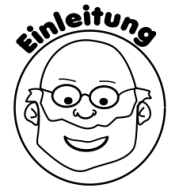 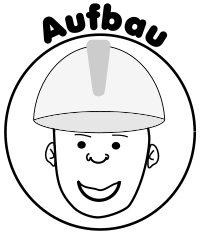 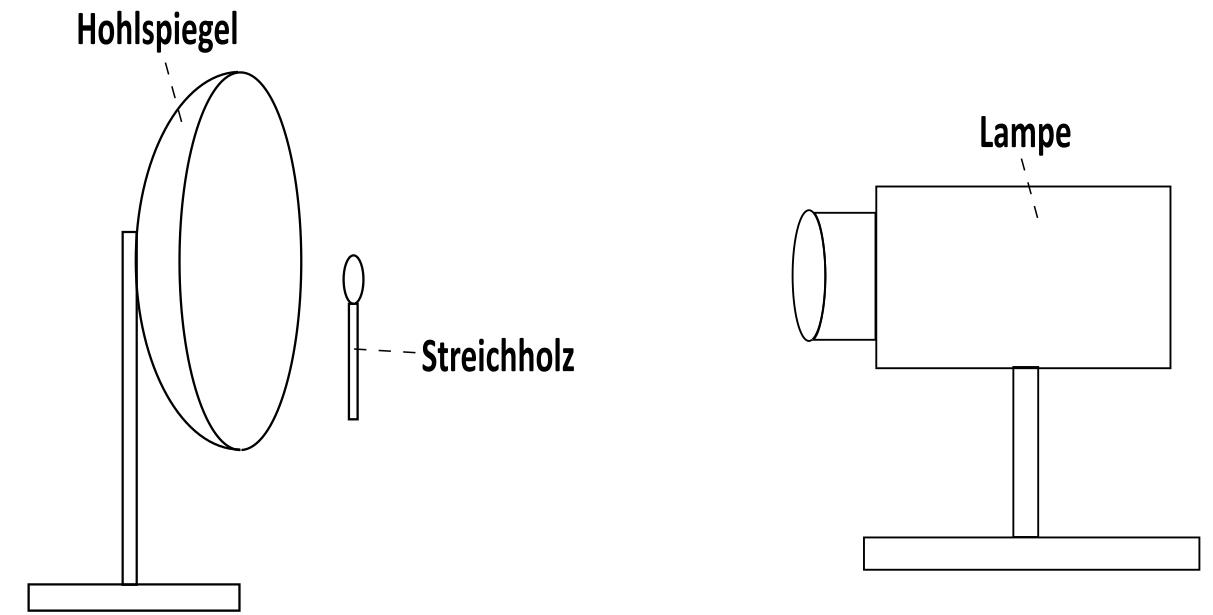 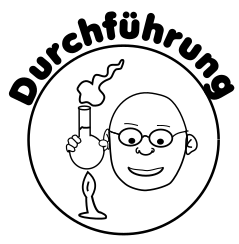 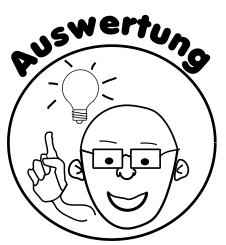 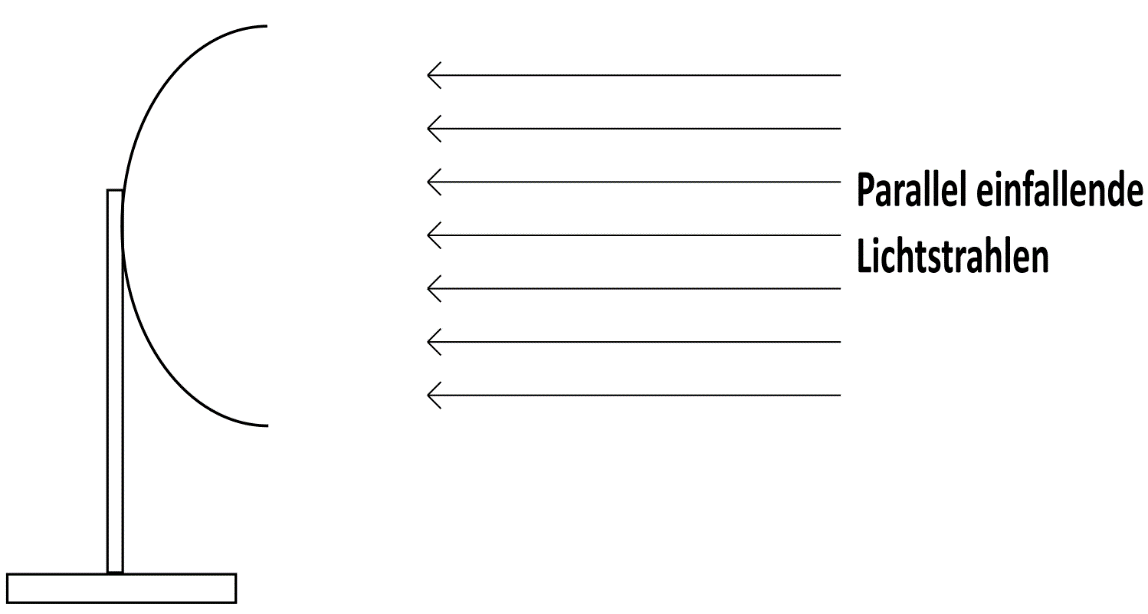 